Консультация психолога«О воспитании правдивости в детях»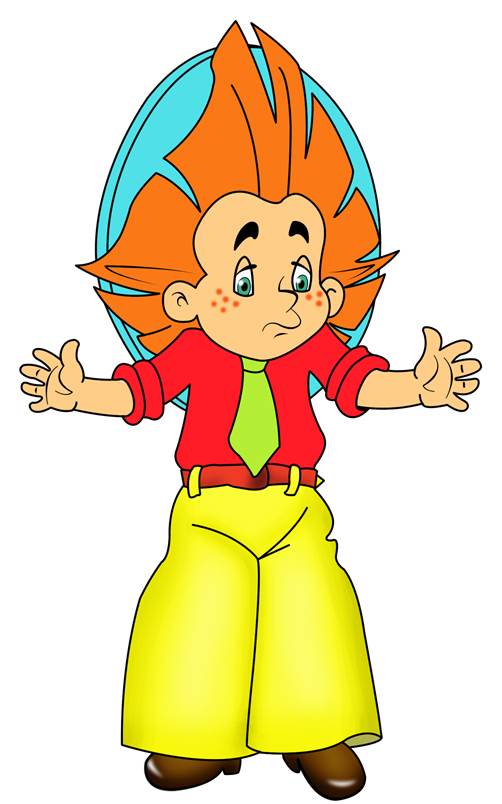  Материал подготовила педагог – психолог Зоркальцева Н.А.  	Воспитание детей неразрывно связано с педагогическим просвещением родителей. Именно родителями закладываются основы характера ребенка, формируются особенности его взаимоотношения с окружающими людьми. Каждая семья по-своему определяет для себя процесс воспитания, но каждая, в силу разных обстоятельств и пусть в разной степени, нуждаются в квалифицированной педагогической помощи.   	Не всякий родитель принимает эту помощь. И задача педагога, непосредственно наблюдающего ребенка и знающего его проблемы, привлечь родителя к сотрудничеству. Или, по крайней мере, подвести его к знанию и пониманию педагогических принципов. Формы работы с семьей по педагогическому просвещению разнообразны.В этой статье речь пойдет о воспитании честности и правдивости у детей дошкольного возраста.Поговорим о честности.- Честность, правдивость важно формировать с самых ранних лет. Вся обстановка детского сада и семьи, характер взаимоотношений взрослых с детьми должны способствовать воспитанию у них честности и правдивости. Быть честным и правдивым - это значит открыто заявлять о своем мнении, желании, поступать в соответствии с ним, признаваться в совершенном поступке, не боясь наказания, хотя и испытывая чувство неловкости и вины. Малыши по своей природе открыты и простодушны, они не склонны хитрить и обманывать. Правдивость и непосредственность проявляют они в поступках, суждениях, оценках, в откровенных высказываниях. Вот почему чем раньше ребенок овладеет понятиями нравственности, тем вероятнее, что он сохранит в себе прямодушие и искренность.- Честность - это открытое, искреннее отношение к людям и вещам.- Каковы причины детской лжи?- Проявление лжи - это чаще всего вынужденный поступок в ответ на неправильные действия взрослых:- боязнь наказания за поступок,- стремление переложить свою вину на другого ребенка,- желание получить незаслуженную награду. 	 Например, отец пообещал купить сыну игрушку при условии, если он будет следить за своим костюмом. Ребенок, увлеченный игрой с песком, испачкал костюм. Желание получить игрушку было настолько велико, что побудило его к обману: в ответ на упрек отца он уверяет, что его толкнули.    	Если ребенок честно признался в том, что он отнял у сверстника игрушку, так как она ему была очень нужна, а в ответ на это воспитатель наказал его, то такое воздействие принимается им как несправедливое и побуждает в будущем прибегать ко лжи.- Лживость следует отличать от тех случаев, когда ребенок фантазирует.   	Фантазируя, малыш выражает подчас те желания, которые ему недоступны в жизни. Вот почему он часто выдает желанное за действительное, не имея ни малейшего намерения обмануть: с легкостью придумывает истории, в которых он главное действующее лицо; рассказывает о приключениях, где он выглядит храбрым и умным, находчивым и ловким.  - Я  самый сильный! - утверждает 5-летний фантазёр. Жажда самоутверждения, развивающееся чувство собственного достоинства, стремление выглядеть сильным, храбрым, а значит, и быть признанным в обществе товарищей толкают его на явные преувеличения.   	Задача воспитателя в этой ситуации, не обижая ребенка, щадя его самолюбие, не разрушая его мечты, дать понять: всем ясно, когда он правильно передает события, а когда искажает их, т.е. деликатно показать - выдумке не верят. Ребенку не говорят "Ты выдумываешь!", "Это неправда!" "Не лги!" или оскорбительное "Врёшь!" Открытое недоверие унижает в нем чувство собственного достоинства, особенно если подобные формулировки произносятся в присутствии товарищей.- Можно ли недоверием воспитывать правдивость?- Дети часто действуют под влиянием чувств: увидел - понравилось - захотелось - взял; что расстаться с понравившейся вещью - выше их возможностей - не могут побороть желание усилием воли; что они не знают многих общественных понятий. Ребенку трудно понять, почему найденную вещь возвращают хозяину. "То, что я нашел, - это мое",- решают дети. В этом свою роль играет пословица, которую слышат дети "Что упало, то пропало" и считают, что тот, кто нашел и не считается следующим хозяином.- Психолог Л. Наумов в книге " Год за годом" отмечает: у 4-летнего ребенка: понятие о "праве на собственность" весьма своеобразна: он считает, что ему принадлежит все, что он видит. Для него "держать в руках" - все равно, что "владеть". Игрушка, взятая у другого, "принадлежит" ему, потому что он с ней сейчас играет. Поэтому он может сунуть ее в карман и унести домой".  Действительно, некоторые люди иногда уносят из сада домой игрушки или какую-либо другую вещь.- Как вы думаете, какими мотивами действует ребенок?1. Взял вещь потому, что она очень понравилась и хочет поиграть с ней или показать близким.2. В группе мало игрушек, дети, любимые игрушки прячут.-Среди старших дошкольников бывают случаи сознательного присвоения вещей или нарушения правил в играх, в отношениях друг с другом. И все с целью личной выгоды, лидерства. Если ребенок допустил нечестный поступок впервые, воспитатель тактично разъясняет: "Ты хороший, а поступил плохо. Может ли это быть? (т.е. подчеркивается: отрицательный поступок - случайность)". Стыдить, обсуждать поступок при всех или наказывать ребенка за ложь или нечестный поступок педагогически неправильно, так как в следующий раз, стараясь избежать наказания, ребенок начнет все более изощряться в обмане.- :Воспитательница заметила, как Кирилл украдкой положил в свой кармашек маленькую фигурку солдатика. Она с замечанием не спешила, ведь, возможно, мальчик, поиграв игрушкой, положит её на место. Но после прогулки там ничего не оказалось:- Как поправить ребенка и в то же время не обидеть его подозрением в намеренности поступка?- Только знание истинной причины, побудившей ребенка утаить правду или взять чужое, поможет воспитателю определить свое действие в каждом конкретном случае.Безусловно: ребенок в силу психологических особенностей может ошибаться, но всегда способен устоять против соблазна, иногда даже пытается делать "пробы" в нечестных поступках. Обязанность воспитателя предвосхищать проступок, помогать ребенку удерживаться от проявлений нечестности.: Шестилетняя Наташа порвала книгу и пытается незаметно положить её на полку. Как отнестись к ней?Пристыдить, сказав, что так поступают трусишки или нечестные люди? Нет, щадя самолюбие ребенка, лучше помочь ему избежать нечестного поступка.- Наташа, не клади, пожалуйста, книгу на полку. Положи её пока отдельно, а то забудешь подклеить её, - спокойно замечает воспитатель.Девочка отдергивает руку от полки. Смущена. А воспитатель, как бы не замечая её состояния, говорит:- Вечером непременно починим книгу. И тогда положим её вместе с другими. Запомни, пожалуйста, никогда не бойся признаться, если что-то нечаянно сломала, порвала или испортила. Честные дети всегда говорят об этом открыто.От воспитателя требуются постоянный контроль за действиями детей, особенно за теми, которые склонны к действиям исподтишка. Но ребенок не должен ощущать на себе давлеющий контроль. Иначе ребенок будет говорить правду, если он знает, что могут проверить.- Как вы думаете, что способствует формированию у детей честности и правдивости? Какая обстановка должна преобладать в детском саду и дома?- Способствует установление обстановки искренности и доверия к ним, внимания к их запросам и собственным обещаниям. Надо с особым тактом подходить ко всем проявлениям нечестности.Организуя жизнь ребят в детском саду, руководя различной их деятельностью, воспитатель влияет на их поведение и взаимоотношения, нравственное развитие в целом, ибо правдивость, честность не формируются изолированно от моральных основ личности. Именно вместе с расширяющимся кругом нравственных представлений дети более глубоко осмысливают, что значит быть правдивым, честным в действиях.- Этому способствуют правила, которые ориентируют их, как поступать по законам совести. Итак:- игрушки и вещи детского сада принадлежат всем детям;- в распределении ролей в играх, в установлении очередности будь честен и справедлив;- соблюдай правила игры;- любое поручение выполняй добросовестно;- дал слово - держи его;- умей открыто признаться в своей вине, не перекладывай вину на другого;- не бери без спросу чужого;- сломал игрушку, открыто признайся воспитателю.Стараясь добиться от детей осмысленности и устойчивости в выполнении правил, воспитатель раскрывает их нравственную сущность. (Ты не признался, а из-за этого могли подумать на другого.)  	И в этом плане неоценимый помощник - художественная литература. На примерах художественной литературы и жизненных ситуаций, а также опираясь на стремление самого дошкольника быть хорошим, воспитатель подводит детей к очень важным понятиям: хороший человек честен, правдив, справедлив; он честен и добросовестен в труде; справедлив и правдив в отношениях с людьми на работе и у себя дома. Хорошие дети поступают так же.Эти правила станут жизненным правилом, регулирующим поступки детей, если воспитатель опирается на их чувственный опыт: любое правило, эмоционально пережитое, осмысливается более глубоко. В этой связи особое значение приобретают беседы на этические темы. Воспитатель может ставить детей перед решением этических задач, опираясь на конкретные, доступные для них ситуации.- Какие ситуации может предложить детям воспитатель?- Решающую роль в воспитании честности, правдивости играет положительный опыт, главным образом приобретаемый детьми в повседневной жизни - в играх, на занятиях, в выполнении трудовых обязанностей.Задача родителей - воспитывать у детей брезгливость ко лжи, как чему - то запрещенному, некрасивому, унижающему достоинство человека.